ФУТБОЛЬНЫЙ ЦЕНТР ДЕТСКО-ЮНОШЕСКОЙ ФУТБОЛЬНОЙ АКАДЕМИИ ПФК ЦСКА - УЛЬЯНОВСК    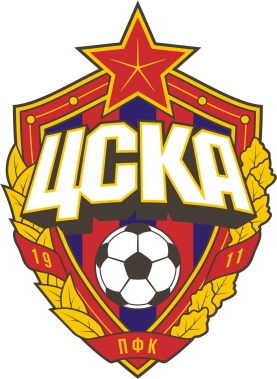 АДРЕС: г. Ульяновск, улица Октябрьская дом 26ТЕЛЕФОН:       РАСПИСАНИЕ ТРЕНИРОВОКТРЕНИРОВКИ НА ОТКРЫТОМ ПОЛЕ ПРОХОДЯТ В СООТВЕТСТВИИ С ПОСТАНОВЛЕНИЕМ ГЛАВНОГО ГОСУДАРСТВЕННОГО САНИТАРНОГО ВРАЧА ОТ 29 ДЕКАБРЯ 2010 Г. N 189 "ОБ УТВЕРЖДЕНИИ САНПИН 2.4.2.2821-10. ПРИЛОЖЕНИЕ 7. ПОСЕЩЕНИЕ ОЗНАКОМИТЕЛЬНОЙ ТРЕНИРОВКИ ТОЛЬКО ПОСЛЕ СОГЛАСОВАНИЯ С АДМИНИСТРАЦИЕЙ ДЮФА ПФК ЦСКА -УЛЬЯНОВСК ПО ТЕЛЕФОНУ +7_________ «УТВЕРЖДАЮ»ГЕНЕРАЛЬНЫЙ ДИРЕКТОР ИВАНОВ И.Г.ПОНЕДЕЛЬНИКВТОРНИКСРЕДАЧЕТВЕРГПЯТНИЦАСУББОТАВОСКРЕСЕНЬЕ2016 - 201817:30 – 18:1517:30 – 18:15ТОВАРИЩЕСКИЕ ИГРЫ, ТУРНИРЫ ПО ДОПОЛНИТЕЛЬНОМУ РАСПИСАНИЮ2015 - 201316:30 – 17:3016:30 – 17:30ТОВАРИЩЕСКИЕ ИГРЫ, ТУРНИРЫ ПО ДОПОЛНИТЕЛЬНОМУ РАСПИСАНИЮ2011 - 201215:30 – 16:3015:30 – 16:3015:30 – 16:30ТОВАРИЩЕСКИЕ ИГРЫ, ТУРНИРЫ ПО ДОПОЛНИТЕЛЬНОМУ РАСПИСАНИЮ2009 - 201016:30 – 17:3016:30 – 17:3016:30 – 17:30ТОВАРИЩЕСКИЕ ИГРЫ, ТУРНИРЫ ПО ДОПОЛНИТЕЛЬНОМУ РАСПИСАНИЮ2007(6) - 200817:30 – 18:3017:30 – 18:3017:30 – 18:30ТОВАРИЩЕСКИЕ ИГРЫ, ТУРНИРЫ ПО ДОПОЛНИТЕЛЬНОМУ РАСПИСАНИЮТОВАРИЩЕСКИЕ ИГРЫ, ТУРНИРЫ ПО ДОПОЛНИТЕЛЬНОМУ РАСПИСАНИЮ